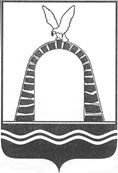 АДМИНИСТРАЦИЯ ГОРОДА БАТАЙСКАПОСТАНОВЛЕНИЕ от 23.01.2024 № 113г. БатайскО внесении изменений в приложении к постановлению Администрации города Батайска от 03.02.2016 № 160«Об утверждении административного регламента по предоставлению муниципальной услуги «Предоставление земельного участка, находящегося в муниципальной собственности или государственная собственность на который не разграничена, в собственность бесплатно»»С целью оптимизации системы повышения качества предоставления и доступности муниципальных услуг, определения сроков и последовательности действий органов местного самоуправления в осуществлении полномочий по предоставлению земельных участков, руководствуясь Федеральным законом от 06.10.2003 № 131-ФЗ «Об общих принципах организации местного самоуправления в Российской Федерации». Принимая во внимание протест прокуратуры города Батайска от 22.12.2023 № 07-20-2023, руководствуясь Уставом муниципального образования «Город Батайск», Администрация города Батайска постановляет:Внести изменения в приложение к постановлению Администрации города Батайска от 03.02.2016 № 160 «Об утверждении административного регламента по предоставлению муниципальной услуги «Предоставление земельного участка, находящегося в муниципальной собственности или государственная собственность на который не разграничена, в собственность бесплатно»:- пункт 6. раздела 2 добавить пунктом 6.8. «Запрещено требовать на бумажном носителе документов и информации, электронные образы, ранее заверенные усиленной квалифицированной подписью специалиста МФЦ, за исключением случаев, указанных в части 1 пункта 5 статьи 7 Федерального закона «Об организации предоставления государственных и муниципальных услуг» № 210-ФЗ.».	2. Настоящее постановление подлежит включению в регистр муниципальных нормативных правовых актов Ростовской области.	3. Настоящее постановление подлежит размещению на официальном сайте Администрации города Батайска.Контроль за исполнением настоящего постановления возложить на заместителя главы Администрации  города  Батайска по территориальному развитию и строительству Яковенко Е.В.Глава Администрации города Батайска                                                                                  Р.П. ВолошинПостановление вноситКомитет по управлению имуществом города Батайска